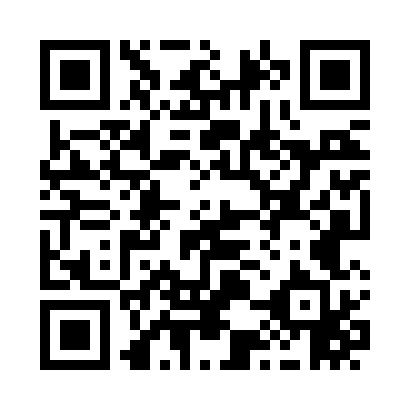 Prayer times for La Sal Junction, Utah, USAMon 1 Jul 2024 - Wed 31 Jul 2024High Latitude Method: Angle Based RulePrayer Calculation Method: Islamic Society of North AmericaAsar Calculation Method: ShafiPrayer times provided by https://www.salahtimes.comDateDayFajrSunriseDhuhrAsrMaghribIsha1Mon4:265:581:225:168:4510:172Tue4:265:591:225:178:4510:173Wed4:275:591:225:178:4510:174Thu4:286:001:225:178:4510:165Fri4:286:001:225:178:4410:166Sat4:296:011:235:178:4410:167Sun4:306:011:235:178:4410:158Mon4:316:021:235:178:4310:159Tue4:326:031:235:178:4310:1410Wed4:336:031:235:178:4310:1311Thu4:336:041:235:178:4210:1312Fri4:346:051:235:178:4210:1213Sat4:356:051:245:178:4110:1114Sun4:366:061:245:178:4110:1015Mon4:376:071:245:178:4010:1016Tue4:386:081:245:178:4010:0917Wed4:396:081:245:178:3910:0818Thu4:406:091:245:178:3910:0719Fri4:426:101:245:178:3810:0620Sat4:436:111:245:178:3710:0521Sun4:446:111:245:178:3610:0422Mon4:456:121:245:178:3610:0323Tue4:466:131:245:178:3510:0224Wed4:476:141:245:178:3410:0125Thu4:486:151:245:168:3310:0026Fri4:496:151:245:168:329:5827Sat4:516:161:245:168:329:5728Sun4:526:171:245:168:319:5629Mon4:536:181:245:168:309:5530Tue4:546:191:245:158:299:5331Wed4:556:201:245:158:289:52